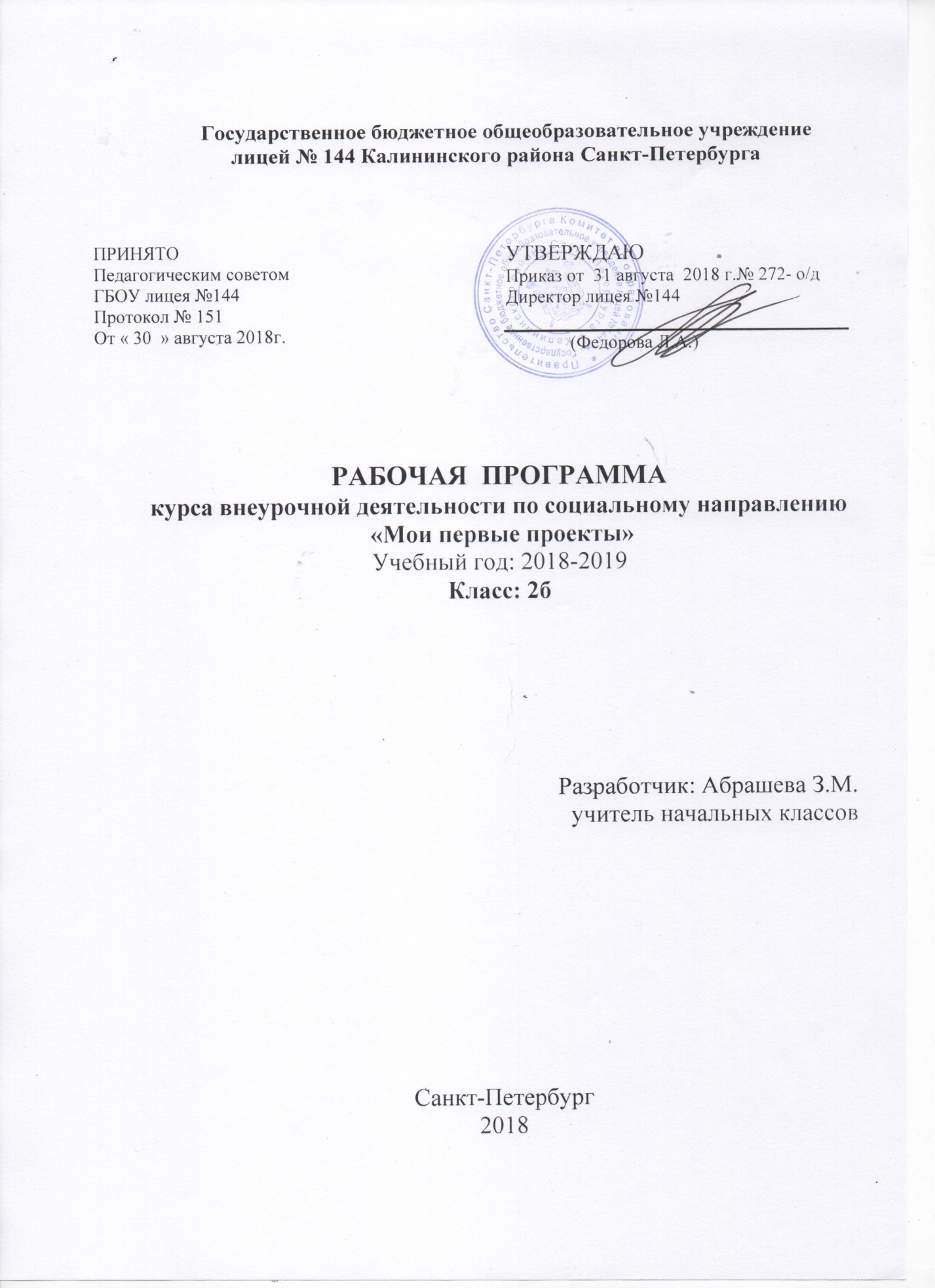 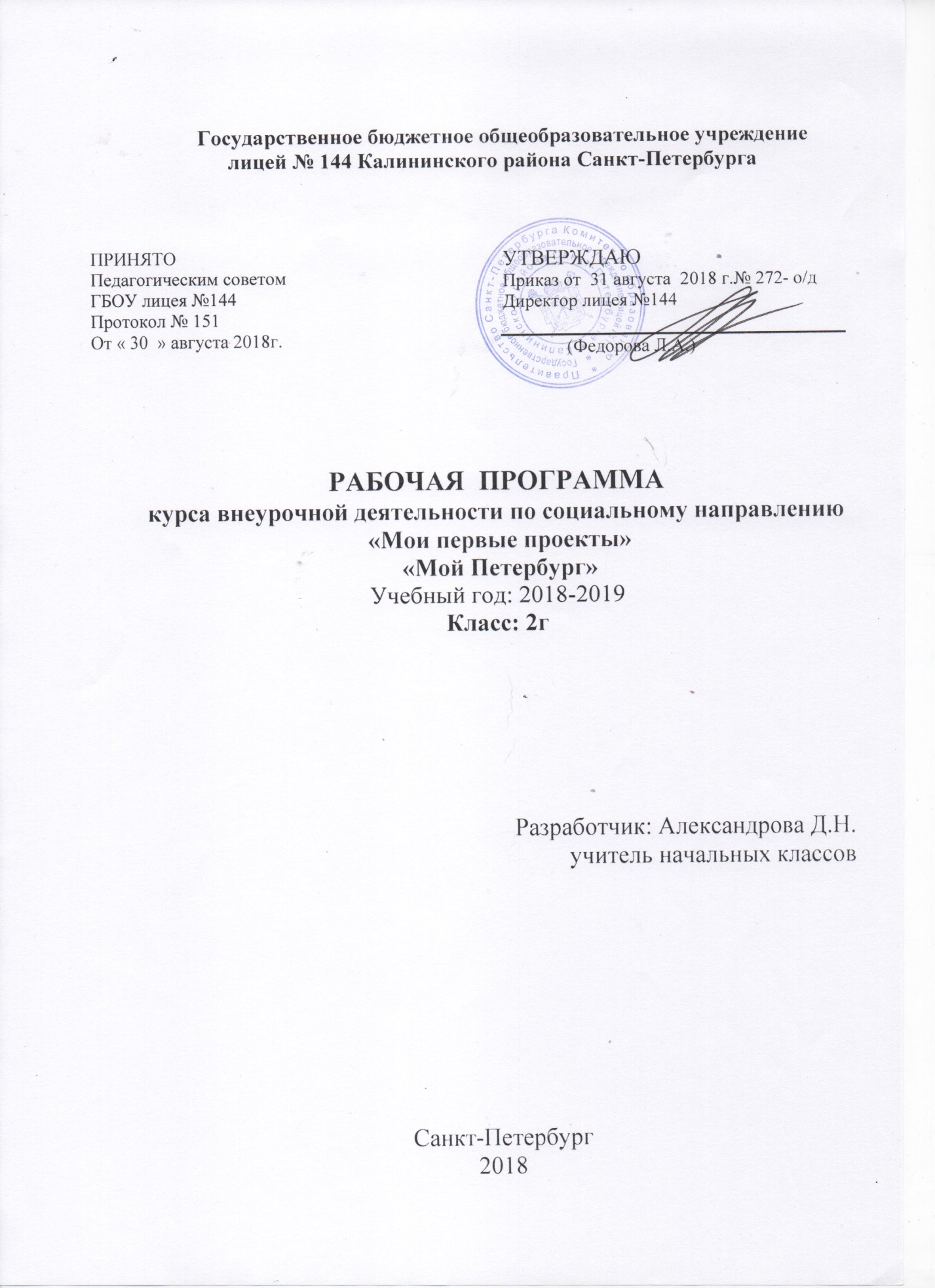 Пояснительная запискаРабочая программа внеурочной деятельности курса «Учусь создавать проект» предназначена для обучающихся начального общего образования. Программа кружка «Учусь создавать проект» утверждена городским методическим объединением.  Курс реализуется в рамках общеинтеллектуального направления.Рабочая программа «Учусь создавать проекты» составлена на основе авторской программы Р.И.Сизова и Р.Ф.Селимова «Учусь создавать проект» Методическое пособие. М: Издательство РОСТ книга , 2011г.Для реализации программного содержания используется УМК:Савенков А.И. Методика исследовательского обучения младших школьников. –3-е изд., пераб. Самара: Издательство «Учебная литература»: Издательский дом «Федоров», 2010 Сизова Р.И., Селимова Р.Ф. Учусь создавать проект: Методическое пособие для 2  класса /Р.И. Сизова, Р.Ф. Селимова. – М.: Издательство РОСТСизова Р.И., Селимова Р.Ф. Учусь создавать проект: Рабочие тетради для 2  класса: В 2-х частях. – М.: Издательство РОСТ, 2013.          В связи с необходимостью перехода от традиционного образования к образованию инновационному, реализующему общий принцип развития младшего школьника, возникает необходимость перехода на новые формы и методы обучения с использованием новых учебников и учебных пособий. Приоритетной целью образования в современной школе становится развитие личности, готовой к правильному взаимодействию с окружающим миром, к самообразованию и саморазвитию.         Для развития интеллектуального и творческого потенциала каждого ребёнка нужно использовать новые образовательные педагогические и информационные технологии, тем самым вовлекая каждого ученика в активный познавательный процесс. К таким технологиям относится проектная технология.         Курс «Учусь создавать проект» представляет систему обучающих и развивающих занятий по проектно-исследовательской деятельности для детей 8—9 лет.         Учебно-исследовательская и экспериментальная  деятельность – это форма организации учебно-воспитательной работы, которая связана с решением учениками творческой исследовательской задачи с заранее неизвестным результатом. Она предполагает наличие основных этапов, характерных для научного исследования: постановка проблемы, формулирование темы;  выдвижение гипотез; овладение методами исследования; сбор собственного материала для эксперимента ;обобщение, выводы; защита работы.         Программа рассчитана на обучающихся 2 класса, занимающихся исследовательской и экспериментальной работой. С учетом возрастных особенностей детей используются следующие формы и приемы работы: игры; опыты;работа в библиотеке со справочным материалом, энциклопедиями; интеллектуальные головоломки; практические занятия; работа в компьютерном классе; (вариативный курс ) дискуссии, беседы.Для развития интеллектуального и творческого потенциала каждого ребёнка нужно использовать новые образовательные педагогические и информационные технологии, тем самым вовлекая каждого ученика в активный познавательный процесс. К таким технологиям относится проектная технология. Рабочие тетради для младших школьников, занимающихся проектной деятельностью созданы авторами курса Р.И.Сизовой и Р.Ф.Селимовой «Учусь создавать проект». Рабочие тетради способствуют развитию творческих способностей и активности учащихся, формированию проектного мировоззрения и мышления и разностороннему развитию личности. Рабочие тетради курса «Учусь создавать проект» для начальной школы - это инновационные пособия, которые помогают решить задачу формирования самостоятельности ребёнка, способности к самообразованию и саморазвитию. Они помогут ребёнку научиться видеть мини-проблемы, правильно находить источники информации и формировать навыки делового общения в процессе работы над проектом.           Каковы особенности занятий по рабочим тетрадям «Учусь создавать проект»?В данные пособия вошли занятия, разработанные на основе работы на протяжении последних лет с проектантами, ставшими победителями, лауреатами, призерами и дипломантами окружных, городских Всесоюзных конкурсов проектно-исследовательской деятельности.Каждое занятие данных пособий поможет детям шагать по ступенькам создания собственного проекта, познакомит с проектной технологией, с алгоритмом построения проекта и с правилами публичного выступления перед незнакомой аудиторией.Тетради помогут расширить кругозор и обогатить их словарный запас новыми понятиями из мира проекта.         Каждое занятие подчинено определенной структуре, в которой имеются следующие рубрики:1. Рубрика «Минутка знакомства» позволяет начинающим проектантам узнать о сверстнике, который уже создавал свой проект ранее. Эти минутки поучительны и интересны. Чаще всего именно эти «минутки» вдохновляют ребёнка на начало своего исследования.2. Практические занятия «Играем в учёных» переносят детей в мир опытов и знакомят с первыми шагами в науке. Начиная работать над каким-либо опытом или занятием, дети пытаются внести в него свои размышления, а часто и дополнительные решения.3. Рубрика «Добрый совет Дельфина» помогает в решении сложившихся проблем у ребёнка на данном этапе и является ненавязчивой подсказкой.4. Тесты и самоанализ помогут будущему проектанту овладеть элементами рефлексии, которые будут способствовать формированию самоуважения и позитивной самооценки автора проекта.5. Рубрика «Переменка» помогает развивать внимание и логику, творческое мышление и любознательность, память и способность к восприятию.Данные тетради станут хорошим помощником как начинающим, так и имеющим опыт работы над проектом педагогам начального звена, так как они позволяют ученикам создавать проекты с удовольствием, а учителям учить этому без принуждения и продуктивно.         Цель: Создание условий для активизации личностного потенциала  обучающихся через проектную деятельность; развитие личности и создание основ творческого потенциала учащихся.         Задачи: Развивать у обучающихся способность аналитически мыслить: классифицировать, сравнивать, обобщать собранный материал. Познакомить обучающихся с методами исследования и эксперимента, их применением в собственном исследовании. Обучить основам оформления работ. Познакомить с основами применения информационных технологий в исследовательской деятельности. Формировать опыт публичного выступления, способствовать формированию культуры речи.Формирование позитивной самооценки, самоуважения.Формирование коммуникативной компетентности в сотрудничестве:— умение вести диалог, координировать свои действия с действиями партнеров по совместной деятельности;— способности доброжелательно и чутко относиться к людям, сопереживать;— формирование социально адекватных способов поведения.Формирование способности к организации деятельности и управлению ею:— воспитание целеустремленности и настойчивости;— формирование навыков организации рабочего пространства и рационального использования рабочего времени;— формирование умения самостоятельно и совместно планировать деятельность и сотрудничество;— формирование умения самостоятельно и совместно принимать решения.Формирование умения решать творческие задачи.Формирование умения работать с информацией (сбор, систематизация, хранение, использование).         АктуальностьМаксимальной эффективности процесса обучения можно достичь при условии погружения учащихся в атмосферу творческого поиска исследовательской деятельности. Только когда ребятам интересно, когда они заинтересованы, делают полезное и важное дело, лучше усваивается материал. Создание условий для активизации личностного потенциала учащихся, а также гармонического сочетания, с одной стороны, индивидуализации освоения знаний и, с другой стороны, коллективных форм их применения дает проектная технология.          Метод проектов представляет собой гибкую модель организации образовательно-воспитательного процесса, ориентированного на развитие учащихся и их самореализацию в деятельности. Он способствует развитию наблюдательности и стремлению находить объяснения своим  наблюдениям, приучает задавать вопросы и находить на них ответы, а затем проверять правильность своих ответов путем анализа информации, проведения эксперимента и исследований.         Метод проектов является эффективным средством личностного развития школьника. Он ориентирует образовательный процесс на творческую самореализацию личности, формирует активную самостоятельную и инициативную позицию учащихся в учении и способствует социализации обучающихся, что, в конечном счете, и является одной из целей учебно-воспитательного процесса.         Ожидаемый результат: 1.Интеллектуальное развитие и личностный рост ребёнка.               2.Умение работать с информацией. 3.Опыт целеполагания. 4.Ребёнок приобрёл опыт планирования. 5.Расширение кругозора. 6.Развитие мышления. 7.Развитие эмоциональной сферы. 8.Опыт публичного выступления.Общеучебные организационные уменияОпределение способов контроля и оценки деятельности (ответ на вопросы «Такой ли получен результат?», «Правильно ли это делается?»); определение причин возникающих трудностей, путей их устранения; предвидение трудностей (ответ на вопрос «Какие трудности могут возникнуть и почему?»), нахождение ошибок в работе и их исправление.Учебное сотрудничество: умение договариваться, распределять работу, оценивать свой вклад и общий результат деятельности.Общеучебные умения поиска сведенийОвладение первоначальными умениями передачи, поиска, преобразования, хранения информации, использования компьютера; поиск (проверка) необходимой информации в словарях, каталоге библиотеки. Наблюдение объектов окружающего мира; обнаружение изменений, происходящих с объектом (по результатам наблюдений, опытов, работы с информацией); устное описание объекта наблюдения. Соотнесение результатов с целью наблюдения, опыта (ответ на вопрос «Удалось ли достичь поставленной цели?»).Творческие общеучебные уменияУмение решать творческие задачи на уровне комбинаций, импровизаций: самостоятельно составлять план действий (замысел), проявлять оригинальность при решении творческой задачи, создавать творческие работы (сообщения, небольшие сочинения, графические работы), разыгрывать воображаемые ситуации.Менеджерские умения и навыкиУмение проектировать процесс (изделие).Умение планировать деятельность, время, ресурсы.Умение принимать решения и прогнозировать их последствия.Навыки анализа собственной деятельности.Коммуникативные уменияУмение инициировать учебное взаимодействие со взрослыми – вступать в диалог, задавать вопросы.Умение вести дискуссию.Умение отстаивать свою точку зрения.Умение находить компромисс.Навыки интервьюирования, устного опроса, презентационные умения и навыки.Навыки монологической речи.Умение уверенно держать себя во время выступления.Артистические умения.Умение использовать различные средства наглядности при выступлении.Умение отвечать на незапланированные вопросы.Применение полученных знаний. Деятельностная компетентность. Практическая работа над проектами предполагает постоянное применение как знаний, полученных при работе над темой, так и знаний, полученных на уроках в классе.Разнообразные действия при работе над проектами можно рассматривать как аналог деловой деятельности взрослых, как постоянный источник жизненных ситуаций, требующих применения имеющихся у школьника умений для их решения.Привлечение родителей Привлечение родителей необходимо  для  установления взаимоотношений между детьми и родителями, для налаживания плодотворных связей между семьей и школой.Когда дети видят, что их родители участвуют в работе учителя, у них возрастает чувство собственной значимости. Детям дают понять, что самые главные взрослые в их жизни заботятся о них.  Хорошие, дружеские отношения между семьей и школой идут на пользу всем детям. Когда родители становятся активными помощниками учителя, дети получают положительную мотивацию.Планируемые результатыЛичностные универсальные учебные действияУ обучающегося будут сформированы:-положительное отношение к проектно-исследовательской деятельности;-интерес к новому содержанию и новым способам познания;- ориентация на понимание причин успеха в проектно-исследовательской деятельности, в том числе на самоанализ и самоконтроль результата, на анализ соответствия результатов требованиям конкретной задачи, понимание предложений и оценок учителя, взрослых, товарищей, родителей;-способность к самооценке на основе критериев успешности проектно-исследовательской деятельности.Обучающийся получит возможность для формирования:-внутренней позиции обучающегося на уровне понимания необходимости проектно-исследовательской деятельности, выраженного в преобладании познавательных мотивов и предпочтении социального способа оценки деятельности;- выраженной познавательной мотивации;-устойчивого интереса к новым способам познания;-адекватного понимания причин успешности проектно-исследовательской деятельности;-морального сознания, способности к решению моральных проблем на основе учета позиций партнеров в общении, устойчивого следования в поведении моральным нормам и этическим требованиям.Регулятивные универсальные учебные действияОбучающийся научится:-принимать и сохранять учебную задачу;-учитывать выделенные учителем ориентиры действия;-планировать свои действия;-осуществлять итоговый и пошаговый контроль;-адекватно воспринимать оценку своей работы;-различать способ и результат действия;-вносить коррективы в действия на основе их оценки и учета сделанных ошибок;-выполнять учебные действия в материале, речи, в уме.Обучающийся получит возможность научиться:-проявлять познавательную инициативу;-самостоятельно учитывать выделенные учителем ориентиры действия в незнакомом материале;преобразовывать практическую задачу в познавательную;-самостоятельно находить варианты решения познавательной задачи.Познавательные универсальные учебные действияОбучающийся научится:-осуществлять поиск нужной информации для выполнения учебного исследования с использованием учебной и дополнительной литературы в открытом информационном пространстве, в т.ч. контролируемом пространстве Интернет;-использовать знаки, символы, модели, схемы для решения познавательных задач и представления их результатов;-высказываться в устной и письменной формах;-ориентироваться на разные способы решения познавательных исследовательских задач;-владеть основами смыслового чтения текста;-анализировать объекты, выделять главное;-осуществлять синтез (целое из частей);-проводить сравнение, классификацию по разным критериям;-устанавливать причинно-следственные связи;-строить рассуждения об объекте;-обобщать (выделять класс объектов по какому-либо признаку);-подводить под понятие;-устанавливать аналогии;-оперировать такими понятиями, как проблема, гипотеза, наблюдение, эксперимент, умозаключение, вывод и т.п.;-видеть проблемы, ставить вопросы, выдвигать гипотезы, планировать и проводить наблюдения и эксперименты, высказывать суждения, делать умозаключения и выводы, аргументировать (защищать) свои идеи и т.п.Обучающийся получит возможность научиться:-осуществлять расширенный поиск информации в соответствии с исследовательской и проектной задачами с использованием ресурсов библиотек и сети Интернет;-фиксировать информацию с помощью инструментов ИКТ;-осознанно и произвольно строить сообщения в устной и письменной форме;-строить логическое рассуждение, включающее установление причинно-следственных связей;-оперировать такими понятиями, как явление, причина, следствие, событие, обусловленность, зависимость, различие, сходство, общность, совместимость, несовместимость, возможность, невозможность и др.;-использованию исследовательских методов обучения  в основном учебном процессе и повседневной практике взаимодействия с миром.Коммуникативные универсальные учебные действияОбучающийся научится:-допускать существование различных точек зрения;-учитывать разные мнения, стремиться к координации;-формулировать собственное мнение и позицию;-договариваться, приходить к общему решению;-соблюдать корректность в высказываниях;-задавать вопросы по существу;-использовать речь для регуляции своего действия;-контролировать действия партнера;-владеть монологической и диалогической формами речи.Обучающийся получит возможность научиться:- учитывать разные мнения и обосновывать свою позицию;-аргументировать свою позицию и координировать ее с позицией партнеров при выработке общего решения  в совместной деятельности;-с учетом целей коммуникации достаточно полно и точно передавать партнеру необходимую информацию как ориентир для построения действия;-допускать возможность существования у людей разных точек зрения, в том числе не совпадающих с его собственной, и учитывать позицию партнера в общении и взаимодействии;-осуществлять взаимный контроль и оказывать партнерам в сотрудничестве необходимую взаимопомощь;-адекватно использовать речь для планирования и регуляции своей деятельности.видеть проблемы;ставить вопросы;выдвигать гипотезы;давать определение понятиям;классифицировать;наблюдать;проводить эксперименты;делать умозаключения и выводы;структурировать материал;готовить тексты собственных докладов;объяснять, доказывать и защищать свои идеи.В ходе решения системы проектных задач у младших школьников могут быть сформированы следующие способности:Рефлексировать (видеть проблему; анализировать сделанное – почему получилось, почему не получилось, видеть трудности, ошибки);Целеполагать (ставить и удерживать цели);Планировать (составлять план своей деятельности);Моделировать (представлять способ действия в виде модели-схемы, выделяя все существенное и главное);Проявлять инициативу при поиске способа (способов) решения задачи;Вступать в коммуникацию (взаимодействовать при решении задачи, отстаивать свою позицию, принимать или аргументировано отклонять точки зрения других).Программа предусматривает достижение 3 уровней результатов:Ожидаемые результаты освоения программы 2 класса.Обучающийся будет знать:•  основные особенности проведения исследовательской работы;•  что такое информационный проект и практико– ориентированный проект;•  методы исследования: эксперимент, интервьюирование;•  правила выбора темы и объекта исследования, виды оформления проектов;•  правила осуществления самоконтроля;•  правила успешной презентации работы.Обучающийся будет уметь:•  выбирать пути решения задачи исследования ;•  классифицировать предметы, явления и события;•  самостоятельно предлагать собственные идеи исследования;•  правильно определять круг вопросов и проблем при выполнении исследовательской работы, составлять план действий совместного исследования;•  собирать и перерабатывать материал, необходимый для исследования;•  осуществлять сотрудничество со взрослыми;•  презентовать свою работу, участвовать в обсуждении - коллективной оценочной деятельности;Способы проверки результатов освоения программы.В качестве подведения  итогов, результатов освоения данной программы, могут быть организованы следующие мероприятия:•  выставки творческих работ учащихся;•  мини – конференции по защите исследовательских проектов;Учебно – методическое и информационное обеспечение курсаДля учителя:Р. Ф. Сизова, Р. Ф. Селимова «Учусь создавать проект»: Методическое пособие для 1, 2, 3, 4класса. – М.: Издательство РОСТ, 2012. – 119 с. /Юным умникам и умницам. Исследуем,доказываем, проектируем, создаём/Дополнительная литература для учителя:1. Григорьев Д. В., Степанов П. В.. Стандарты второго поколения: Внеурочная деятельностьшкольников [Текст]: Методический конструктор. Москва: «Просвещение», 2010. – 321с.2. Зиновьева Е.Е. Проектная деятельность в начальной школе [Текст]: 2010, - 5с.3. Савенков А.И. Методика исследовательского обучения младших школьников [Текст]: /Савенков А.И – Самара: Учебная литература, 2008 – 119с.4. Как проектировать универсальные учебные действия в начальной школе. От действия кмысли: пособие для учителя/[А.Г. Асмолов, Г.В. Бурменская, И.А. Володарская и др.]; под ред. А.Г.Асмолова, 2-ое изд. – М.: Просвещение, 2010. – 152с.5. Проектные технологии на уроках и во внеурочной деятельности. – М.: «Народноеобразование». - 2000, №7Для обучающихся:Р. Ф. Сизова, Р. Ф. Селимова «Учусь создавать проект»: Рабочие тетради для 1, 2, 3, 4 класса. –М.: Издательство РОСТ, 2012. – 119 с. /Юным умникам и умницам. Исследуем, доказываем,проектируем, создаём/Дополнительная литература для обучающихся:1. Большая Детская энциклопедия. Русский язык . Учебное пособие: «Бизнессофт» / «Хорошаяпогода», 2007.- 159с.2. Детская энциклопедия Кирилла и Мефодия. 2010/ 2010 / RUS / PCЭлектронные ресурсы:1. Большая детская энциклопедия (6-12 лет). [Электронный ресурс] http://allebooks.com/2009/05/01/bolshaja-detskaja-jenciklopedija-6-12.html (09.03.11)2. Почему и потому. Детская энциклопедия. [Электронный ресурс]http://www.kodges.ru/dosug/page/147/(09.03.11)3. Внеурочная деятельность в начальной школе в аспекте содержания ФГОС начальногообщего образования. Может ли учебник стать помощником? [Электронный ресурс]http://www.fsu-expert.ru/node/2696 (09.03.11)4. «Внеурочная деятельность школьников» авторов Д.В.Григорьева, П.В. Степанова[Электронный ресурс] http://standart.edu.ru/ (09.03.11)__Содержание программы для 2 класса.Первый уровень результатов(1 класс)Второй уровень результатов(2-3 класс)Третий уровень результатов(4 класс)предполагает приобретение первоклассниками новых знаний, опыта решения проектных задач по различным направлениям.  Результат выражается в понимании детьми сути проектной деятельности, умении поэтапно решать проектные задачи.предполагает позитивное отношение детей к базовым ценностям общества, в частности к образованию и самообразованию.  Результат проявляется в активном использовании школьниками метода проектов, самостоятельном выборе тем (подтем) проекта, приобретении опыта самостоятельного поиска, систематизации и оформлении интересующей информации.предполагает получение школьниками самостоятельного социального опыта. Проявляется в участии школьников в реализации социальных проектов по самостоятельно выбранному направлению.Итоги реализации программы могут быть представлены через презентации проектов, участие в конкурсах и олимпиадах по разным направлениям, выставки, конференции, фестивали, чемпионаты и пр.№ ТемаКол-во часов1 Выбор темы твоего проекта. Ты – проектант. Твоё знакомство с понятиями «словарь», «проект», «тема»12Этапы работы над проектом. Ваше знакомство с понятием «этап»13Актуальность темы проекта. Твоё знакомство с понятием «актуальность»14Проблема. Решение проблемы15Выработка гипотезы-предположения. Твоё знакомство с понятиями «выработка», «гипотеза», предположение»16Цель проекта Задачи проекта178910Сбор информации для проекта. Обработка информации. Отбор значимой информации. 411Творческая работа. Презентация. Твоё знакомство с понятием «презентация»1121314Совмещение текста выступления с показом презентации. Подробное выступление перед знакомой и незнакомой аудиторией315161718Пробное выступление перед незнакомой аудиторией41920Подготовка ответов на предполагаемые вопросы «зала» по теме проекта221Самоанализ. Работа над понятием «самоанализ»122232425Выступление на НПК  перед незнакомой аудиторией42627Самоанализ – рефлексия после твоего выступления перед незнакомой аудиторией22829Благодарственные рисунки-отклики помощникам твоим проекта. Пожелания будущим проектантам230 31Круг твоих интересов. Хобби. Увлечения232Тест. «Чему ты научился?»13334Советы на лето от Мудрого Дельфина2Итого34